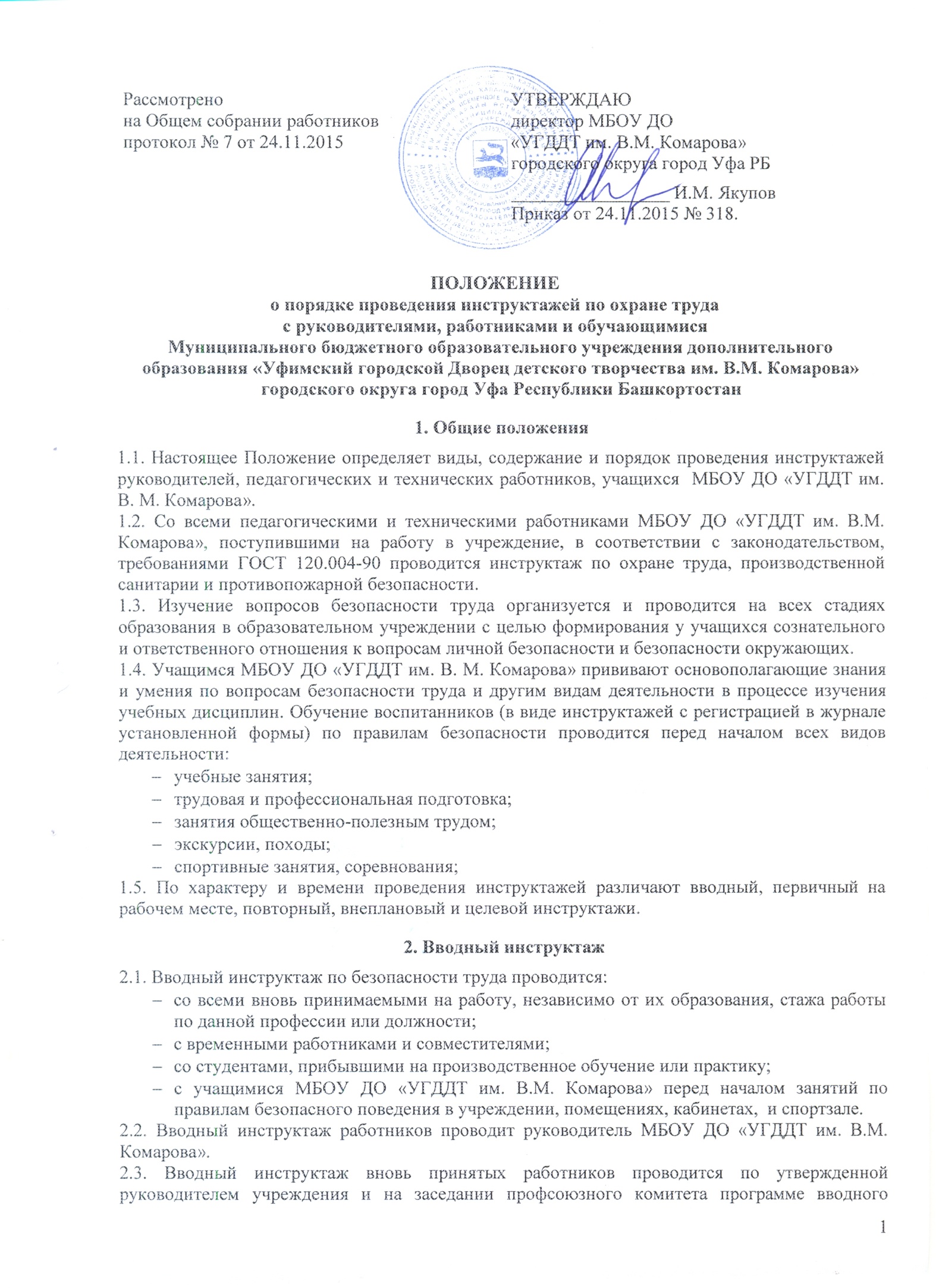 инструктажа. Продолжительность инструктажа устанавливается в соответствии с утвержденной программой.2.4. В МБОУ ДО «УГДДТ им. В.М. Комарова» разрабатываются несколько программ вводного инструктажа:            - Программа вводного инструктажа для работников учреждения;            - программа вводного инструктажа для учащихся.2.5. С учащимися МБОУ ДО «УГДДТ им. В.М. Комарова» вводный инструктаж проводит  педагог дополнительного образования.2.6. О проведении вводного инструктажа с работниками делается запись в журнале регистрации вводного инструктажа по охране труда с обязательной подписью инструктируемого и инструктирующего.2.7. Проведение вводного инструктажа с воспитанниками регистрируют в журнале инструктажа  воспитанников по охране труда с обязательной подписью инструктируемого и инструктирующего.3. Первичный инструктаж на рабочем месте3.1. Первичный инструктаж на рабочем месте до начала производственной деятельности проводится:      - со всеми вновь принятыми в МБОУ ДО «УГДДТ им. В.М. Комарова»;      - с работниками, выполняющими новую для них работу;      - с временными работниками и совместителями;       - со студентами, прибывшими на производственное обучение или практику;       - при проведении мероприятий по всеми рекомендуемым направлениям: пожарная безопасность; электробезопасность; профилактика детского дорожно-транспортного травматизма; безопасность на воде, на льду; меры безопасности при проведении спортивных соревнований, экскурсий, походов, на спортплощадке; профилактика негативных криминогенных ситуаций; правила безопасного обращения со взрывоопасными предметами, веществами, при проведении летней оздоровительной работы и трудовой практики.3.2. Первичный инструктаж на рабочем месте с педагогическими работниками проводит руководитель МБОУ ДО «УГДДТ им. В.М. Комарова» или один из его заместителей, на кого приказом по учреждению возложено проведение первичного инструктажа.3.3. Первичный инструктаж на рабочем месте с техническим и обслуживающим персоналом проводит заместитель директора по АХЧ или иное лицо, на которое приказом по образовательному учреждению возложено проведение первичного инструктажа.3.4. Противопожарный инструктаж с работниками проводится лицом, ответственным за его проведение.3.5. Первичный инструктаж на рабочем месте с учащимися МБОУ ДО «УГДДТ им. В.М. Комарова» проводят  педагоги дополнительного образования.3.6. Первичный инструктаж на рабочем месте с педагогическими работниками МБОУ ДО «УГДДТ им. В.М. Комарова» проводится по программе первичного инструктажа на рабочем месте, утвержденной руководителем учреждения и по их должностным обязанностям по охране труда.3.7. Первичный инструктаж на рабочем месте с техническим и обслуживающим персоналом МБОУ ДО «УГДДТ им. В.М. Комарова» проводится по инструкциям по охране труда на рабочем месте, разработанным для каждой профессии и утвержденным руководителем МБОУ ДО «УГДДТ им. В.М. Комарова» и на заседании совета трудового коллектива.3.8. Противопожарный инструктаж проводится отдельно со всеми работниками по инструкции «О мерах пожарной безопасности», утвержденной руководителем МБОУ ДО «УГДДТ им. В.М. Комарова» и на заседании совета трудового коллектива, в сроки проведения инструктажа на рабочем месте.3.9. Первичный инструктаж на рабочем месте с учащимися проводится по инструкциям по охране труда на рабочем месте для соответствующих кабинетов, спортзала и по инструкциям по всеми рекомендуемым направлениям, утвержденным руководителем МБОУ ДО «УГДДТ им. В.М. Комарова» и на заседании совета трудового коллектива.3.10. Номенклатура должностей и профессий, для которых должны разрабатываться свои инструкции по охране труда для проведения первичного инструктажа на рабочем месте, определяется приказом руководителя МБОУ ДО «УГДДТ им. В.М. Комарова».3.11. Первичный инструктаж на рабочем месте и противопожарный инструктаж с работниками регистрируются в журналах установленной формы с обязательной подписью инструктируемого и инструктирующего. В данном журнале оформляется допуск к работе с подписью лица, непосредственно отвечающего за работу инструктируемого.3.12. Первичный инструктаж на рабочем месте с воспитанниками регистрируется в том же журнале, что и вводный инструктаж, с обязательной подписью инструктируемого и инструктирующего.4. Повторный инструктаж на рабочем месте4.1 Повторный инструктаж на рабочем месте с работниками проводится по программам первичного инструктажа на рабочем месте, по должностным обязанностям по охране труда, инструкциям по охране труда на рабочем месте, инструкции о мерах пожарной безопасности.4.2. Для педагогических работников, технического и обслуживающего персонала повторный инструктаж на рабочем месте и противопожарный инструктаж проводятся один раз в год не позднее месяца с начала учебного года.4.3. С учащимися повторный инструктаж на рабочем месте проводится не реже двух раз в год по инструкциям по охране труда на рабочем месте, инструкциям при проведении мероприятий.4.4. Повторный инструктаж на рабочем месте регистрируется в тех же журналах, что и первичный инструктаж.5. Внеплановый инструктаж5.1. Внеплановый инструктаж проводится:         - при введении в действие новых или переработанных стандартов, правил, инструкций по охране труда, а также изменений к ним;         - в связи с изменившимися условиями труда;         - при нарушении работающими и учащимися требований безопасности труда, которые могут привести или привели к травме, аварии, взрыву или пожару, отравлению;          - по требованию органов надзора;          - при перерывах в работе более чем на 60 календарных дней.5.2. Внеплановый инструктаж проводится индивидуально или с группой работников одной профессии, с группой учащихся по одному вопросу.5.3. Объем и содержание инструктажа определяются в каждом конкретном случае в зависимости от причин и обстоятельств, вызвавших необходимость его проведения.5.4. Внеплановый инструктаж регистрируется в журналах инструктажа на рабочем месте с обязательной подписью инструктируемого и инструктирующего и указанием причины проведения внепланового инструктажа.6. Целевой инструктаж6.1. Целевой инструктаж проводится с работниками и воспитанниками перед выполнением ими разовых поручений, не связанных с их служебными обязанностями или учебными программами.6.2. Разовые поручения оформляются приказом руководителя МБОУ ДО «УГДДТ им. В.М. Комарова». Исполнители обеспечиваются при этом спецодеждой и иными средствами защиты и необходимым для выполнения работы инструментом, инвентарем.6.3. Запрещается давать разовые поручения по выполнению опасных и вредных работ, требующих специальной подготовки, навыков по выполнению данного вида работы, специальных приспособлений и т. д.6.4. Регистрация целевого инструктажа ГОСТом 120.004-90 в журнале регистрации инструктажей не предусмотрена, однако устно инструктаж проводить необходимо.7. Общие требования7.1. Дата регистрации вводного инструктажа и инструктажа на рабочем месте в специальном журнале с воспитанниками должна совпадать с записью о проведении данных инструктажей в  журнале учета работы детского объединения.7.2. Вводный инструктаж с воспитанниками, инструктаж по охране труда при организации общественно-полезного труда и при проведении внеклассных и внешкольных мероприятий по семи рекомендуемым направлениям проводится педагогом дополнительного образования и группой и регистрируется в специальном журнале установленной формы отдельно для каждого группы.7.3. Все журналы регистрации инструктажей:         - вводного по охране труда с работниками;         - по охране труда на рабочем месте с педагогическими работниками и специалистами;         - по охране труда на рабочем месте с техническим и  обслуживающим персоналом;         - по охране труда с учащимися(вводного, на рабочем месте и при проведении внешкольных, внеклассных мероприятий) - должны быть пронумерованы, прошнурованы, скреплены печатью с указанием количества листов и с подписью руководителя МБОУ ДО «УГДДТ им. В.М. Комарова».7.4. Все инструкции по охране труда для работников, разработанные согласно номенклатуре должностей и профессий в соответствии с приказом руководителя образовательного учреждения, утверждаются руководителем учреждения и на заседании совета трудового коллектива с указанием номера протокола.7.5. Все инструкции по охране труда в образовательном учреждении регистрируются в журнале учета инструкций по охране труда и выдаются работникам учреждения с регистрацией в журнале учета выдачи инструкций по охране труда.